Green Dragon Temple / Green Gulch Farm Zen CenterFALL 2022 PRACTICE PERIOD APPLICATIONFebruary 8 – April 5, 2022Led by Senior Dharma Teacher Eijun Linda Cutts(Application Deadline, January 4, 2022)Name ________________________________________________    Date  _______________Age ______    D.O.B. ___________________Address ____________________________________________________________________City _______________________   State _____________   Zip _______   Country __________ Phone ______________________________    Alternate Phone _________________________E-mail ______________________________________________________________________I identify my Gender as (for housing purposes)_________________________________________The gender pronoun I use is (she, he, they, other?)______________________________Are you fully vaccinated for Covid-19?  ______   Vaccine brand & date of final shot ______________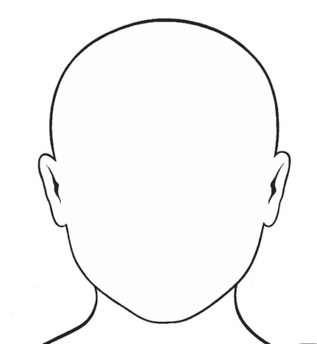 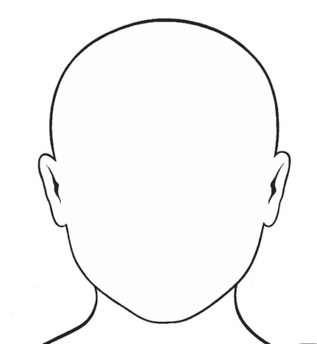 EMERGENCY CONTACTS Name ____________________________________    Relationship ______________________Email  ____________________________________    Phone  __________________________ Physician   _________________________________    Phone  __________________________ Insurance Company __________________________    Phone  __________________________Insurance Policy Number  _______________________________________________________Have you practiced at San Francisco Zen Center before?  If so, please give dates and briefly describe (Tassajara/City Center/Green Gulch, summer or guest student/WPA/practice periods)______________________________________________________________________________________________________________________________________________________Have you received Buddhist precepts? _________Have you been ordained as a Buddhist priest? ___ 	If so, by whom? __________________Ordination date: ___________________________If you are an ordained priest, we require that your ordination teacher contact the Practice Period leader to discuss your training needs, expectations, and arrangements.If you are currently practicing with a Buddhist teacher who does not live at one of the practice centers of San Francisco Zen Center, please ask your teacher for a letter of recommendation.Please provide contact information so that we may reach your teacher, if necessary:Name: _________________________________Address: _______________________________Telephone: ______________________________Email: ______________________________HOUSING: Roommate options (please select all that apply):I want to room with other womenI want to room with other menI don’t mind being in a mixed-gender roomI want to be in a mixed-gender roomFactors affecting sleep (please check all that apply)Have insomnia or other sleep disorderSnoreOther (please describe)_______________________________________________________HEALTH RECORD: Circle Yes or No for the following questions.  Do you have any long-term medical conditions, special medical needs, or a history of physical illness or limitations?									Yes	 NoHave you had a serious illness or major surgery within the last 5 years?	Yes	 NoDo you have any physical conditions or repetitive stress injuries that might
 limit your meditation or work practice?						Yes	 NoHave you ever been treated or hospitalized for a psychological condition?	Yes	 NoAre you currently receiving treatment for a psychological condition?		Yes	 NoDo you have any dietary or health restrictions?					Yes	 NoDo you have any serious allergies?						Yes	 NoDo you have any hearing difficulties or impairment in vision?			Yes	 NoDo you smoke, or use any kind of tobacco or nicotine products?		Yes	 NoDo you have any history of substance abuse, drug or alcohol addiction, or eating disorder?		Yes	 NoHave you participated in a recovery or treatment program for drug or alcohol addiction or an eating disorder?		Yes	 NoIf you answered Yes to any question, please describe in your Personal Statement (below), including dates when applicable.MEDICATIONS: Please list below any prescription medication you are taking, including dosage and frequency of intake.  (No need to include birth control or cosmetic prescriptions.)_________________________________________________________________________________________________________________________________________________________________________________________________________________________________Have you ever been convicted of a felony or serious misdemeanor?:	Yes  	No  If yes, please state the nature of the offense(s), when and where convicted, and disposition of the case. Convictions for marijuana-related offenses that are more than two years old need not be listed._________________________________________________________________________________________________________________________________________________________________________________________________________________________________Note: No applicant will be denied residency solely on the grounds of conviction of a criminal offense. The nature of the offense, the date of the offense, the surrounding circumstances, and the relevance of the offense to being a student at Green Gulch may, however, be considered.PERSONAL STATEMENT:Please attach a personal statement, numbering your responses as follows:Brief personal historyAny previous experience in Buddhist or other meditation practicesIntention in applying to Practice Period at Green Gulch at this timeInterest in continuing training at Green Gulch after the Practice Period, if anyWork experience and skills (please include any form of medical training or experience)Physical or mental health issues, including any noted under Health Record, abovePRACTICE PERIOD REQUIREMENTS:Following the schedule of morning and evening meditation, and morning, noon, and evening services of bowing and chanting.Following the work practice schedule.Attending Dharma talks, classes, formal meals (oryoki), and ceremonies.Two one-day sittings plus a one-day tangaryo sitting and a seven-day sesshin.Refraining from drug and alcohol use.Refraining from initiating any new sexual relationships.Not leaving Green Gulch for the duration of the practice period (except for emergencies).Following the Green Gulch Practice Period Guidelines (Shingi).Communicating with Practice Period Leaders, Tanto, or Director in a timely way if having difficulty with any of these requirements.I agree to honor these requirements and have read the Green Gulch Practice Period Guidelines and agree to follow them completely.Signature  _________________________________________________________________PAYMENT IN FULL ($2250) is required on arrival at the Practice Period, unless other arrangements have been made in advance with the director.Application Deadline: The application deadline is January 4, 2022.If you earned a scholarship or credit for this Practice Period by working at Tassajara or Green Gulch, please indicate here where and when you did so:  _______________________________Please return this form, along with a photograph, by email to Sonja Gardenswartz at ggfdirectorassist@sfzc.org.A non-refundable $30 application fee* is required to process your application.  Please check the website for information about paying this fee online, or mail the payment to the address below.  You may also mail your entire application if preferred.Practice Period Applications CommitteeGreen Gulch Farm Zen Center1601 Shoreline Highway / Muir Beach, CA  94965Attention:  Sonja GardenswartzFor further questions, please contact Sonja by email, at ggfdirectorassist@sfzc.org.* Application fee waived for current SFZC residents.